Согласовано                                                                                                                                                                                                       Утверждаю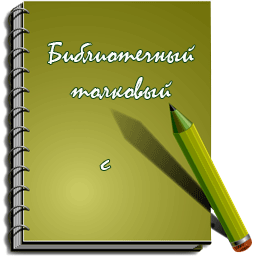 Глава с.п.Унъюган	                                                                                                                                                             Директор МКУК         МБОР          Деркач В.И.                                                                                                                                                                                    Кожухаренко Р.А.   «_» _________ 2017 год	                                                                                                                                                          «__»__________ 2017г.ПЛАН на 2018  год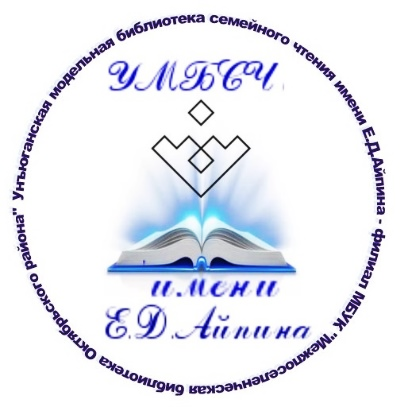 Основные задачи и направления работы библиотеки.События года Главные события библиотечной жизни муниципального образования.29 мая 2017 года президент РФ Владимир Путин объявил о проведении в стране с 2018 по 2027 год «Десятилетия детства».2018 год объявлен в России годом Театра. Дополнительные варианты – год Единства России, гражданской ответственности (волонтерства) и развития туризма между РФ и Индией. 2018 год объявлен в России годом гражданской активности.  Годом чего может стать 2018 Год инженера: Во время Круглого стола, который состоялся в Госдуме 22.04.16 Ассоциация инженеров выступила с предложением посвятить 2018 год инженерам. Национальная палата обратилась к В. Путину издать соответствующий указ президента.  2018 год Год борьбы с онкозаболеваниями.  Это связано с тем, что в России каждый год диагностируют это заболевание примерно у пятисот тысяч человек.   Каждый год от этой страшной болезни умирает около 280 тысяч пациентов.  Объявление следующего 2018 года временем борьбы с онкозаболеванием может: активизировать работы по выявлению опухолей; способствовать расширению исследований в этой области; увеличить доступность граждан к самым передовым методам локализации заболевания.Событием 2018 года для Унъюганской модельной библиотеки –  в мечтах может стать новое капитальное здание. Каждая библиотека хочет быть уникальной, иметь свое лицо.       В «Модельном стандарте» прописано, что публичная библиотека превращается в центр социальной активности и коммуникации. Сама книга утрачивает значение как вид ценности, а библиотека реорганизуется из книжного хранилища (хотя одна из основных функций библиотеки — продолжать хранить книги как ценность) и приобретает функцию социальную: проведение мероприятий и выстраивание коммуникации. Каждый посетитель может выступить со всей задумкой, поэтому библиотекарь должен быть открыт любой идее и выстраивать коммуникацию с активными пользователями.  Думаю, что это перспектива для развития сельской библиотеки. http://libinform.ru/read/articles/10-printcipov-sozdaniya-biblioteki-novogo-tipa/Задачи: -Способствовать образовательному процессу, а также деловому и внеклассному чтению, воспитание грамотного читателя.-Привлечение родителей к руководству чтением детей; просвещение родителей в области детского чтения; к чтению литературы по воспитанию детей.-Посредством пропаганды книг оказывать положительное воздействие на читателей различной категории.   Семейно – творческое взаимодействие; передача опыта старшего поколения молодым; сохранение семейных традиций.-Воспитание информационной культуры пользователей путем формирования устойчивого интереса к книге.-Удовлетворение запросов пользователей, предоставление полного комплекса библиотечных и информационных услуг;-Постоянное изучение нужд пользователей и удовлетворение читательского спроса в различных областях знаний в полном объеме.II. Показатели по основным видам деятельностиIII. Библиотечно-библиографическое обслуживание. Продукты и услугиФормы библиотечно-библиографического обслуживанияИнформационно-библиографическое обслуживание.В ходе организации массового и группового информирования продолжим использовать такие формы работы как: Дни (часы) информации, Выставки-просмотры, пропаганду выставок и учет их эффективности, Обзоры, Печатные формы массового и группового информирования.Индивидуальное библиографическое информирование-  ежемесячно, по мере необходимости, внестационарное обслуживание и посещение библиотеки, обзвон по телефону.Осуществление информационного обслуживания на договорной основе – МДОУ детские сады, СОШ №1,2– (включая временные пункты выдачи литературы в летний период).Использование в информационном обслуживании ресурсов других библиотек.Библиографические пособия, созданные в общедоступных библиотеках за год, их использование в работе; Инновационные формы работы - используем опыт других библиотек (Презентации, рекомендательные списки).Стационарное обслуживаниеИзменения в структурах библиотек. Новые формы и направления обслуживания. Индивидуальная работа:Индивидуальную работу вести при записи читателя и при его перерегистрации. Анкетные данные вносить в формуляр, который является документом строгой отчетности. Библиотекарю проводить обязательную беседу при записи читателя в библиотеку, в течение которой он информируется о правилах пользования, о его правах и обязанностях. После чего читатель обязан будет поставить свою подпись на формуляре в знак того, что он с правилами ознакомлен.При перерегистрации читателя применять такую форму, как мини-диалог. Если читатель по своим анкетным данным входит в какую-либо приоритетную группу (ветераны войны, инвалиды, опекаемые и т.д.), на его формуляре проставляется специальный знак.В работе с читателями применять как традиционные, так и нетрадиционные формы работы.Взять за традицию поздравлять своих читателей с праздником (Дню пожилых, Дню инвалида), не забывать спонсоров и друзей библиотеки.В работе с читателями применять различные методы и формы пропаганды книг.Внестационарные формы обслуживанияК традиционным формам внестационарного библиотечного обслуживания принято относить: библиотечные пункты, книгоношество, передвижные библиотеки.Задачи внестационарных форм библиотечного обслуживания:- обеспечение прав граждан на доступ к информации; - бесплатное получение полной информации о составе библиотечных фондов объединений муниципальных библиотек административных субъектов области и другие виды библиотечного информирования; - привлечение к чтению населения; - доведение библиотечной услуги до каждого населенного пункта, каждого жителя в соответствии с его потребностями и интересами.Обслуживание отдельных групп и категорий пользователейНадомный абонемент:Цель: Организация досуга, психологической помощи нуждающимся.Индивидуальное обслуживание на дому – 1 ч.:Еланцева Юлия Александровна -1937.р. – ул.30 лет Победы д.10-2Климушева Галина Степановна-1937 г.р.- ул. Тюменская д.Библиотечно-библиографическое обслуживание особых групп пользователейБиблиотечно-библиографическое обслуживание детейОсновные задачи и направления в работе с детьми. Формы обслуживания. Проведение культурно-просветительных мероприятий, организация клубов, кружков, другие формы. Справочно-библиографическое и информационное обслуживание детей: индивидуальное, групповое, коллективное, заключение договоров о сотрудничестве. Участие в целевых программах, разработка собственных программ.Мероприятия в рамках Недели детской книгиМероприятия по организации летнего чтения детей Профилактика социального сиротства, в рамках программы «Если не Мы, то Кто?»* Необходимо включить мероприятия, которые войдут в Проект «Библиотечно-информационный марафон «Пусть звонкое детство смеётся!»Цель: Воспитание патриотического сознания в подрастающем поколении на примере героических подвигов дедов и отцов.Предупреждение дорожно-транспортных происшествий с участием детей* Необходимо включить мероприятия, которые войдут в Информационно-познавательный проект «Правила дорожные знать каждому положено»Библиотечно-библиографическое обслуживание молодёжиОсновные задачи и направления в работе с молодёжью. Главная задача библиотеки в работе с молодежью – посредством книги и чтения содействовать формированию гармонически развитой, образованной, социально-активной личности, свободно ориентирующейся в информационном пространстве. Формы обслуживания.  Литературно-творческая студия «Краевед».Цикл уроков и встреч «Профессии труда или 99 популярных профессий» в рамках реализации проекта профессиональной ориентации для учащихся «Выбор за тобой»: Название: «Ячейка творческой молодежи», «Единство творческих идей», «Гильдия (нем. Gilde — объединение купцов) — цех, объединение 10—15 человек одной или схожих профессий или целей) , «Союз друзей, содружество творческой молодежи»  В рамках реализации проекта “Креативные пространства Югры” предложения по организации   креативного пространства для молодежи на базе общедоступных библиотек - предоставление молодым людям возможности участвовать в работе клубов, творческих объединений, выставок, лекториев, мастер-классов и пр. мероприятиях, действующих на базе библиотекиОсновные задачи, которые предстоит решать библиотеке при планировании того или иного мероприятия (программы): • помощь молодёжи в социальной и профессиональной адаптации; • психологическая поддержка безболезненного перехода во взрослую жизнь; • создание среды для реализации способностей, талантов, общественных амбиций; • организация интеллектуального досуга и общения молодёжи.Библиотечно-библиографическое обслуживание инвалидов Цели и задачи: организация досуга жителей, оказание помощи нуждающимся в чтении и общении людям, удовлетворение самых разнообразных читательских запросов.  Формы обслуживания. Проведение культурно-просветительных мероприятий, организация клубов, кружков, другие формы. Справочно-библиографическое и информационное обслуживание людей с ограничениями жизнедеятельности: индивидуальное, групповое, коллективное, заключение договоров о сотрудничестве с социальными службами.Библиотечно-библиографическое обслуживание пожилых гражданЦель, направления: информационное обслуживание и организация досуга. Формы обслуживания: литературный клуб «Вдохновение» Библиотечно-библиографическое обслуживание полиэтнического населения, в том числе коренных малочисленных народов СевераЦель, задачи, направления деятельности: Передача знаний и традиций коренных народов подрастающему поколению, В рамках программы «Я эту землю знаю с детства» Ю. Шесталов.  Работа ведется в тесном сотрудничестве районного отделения 
ОО "Спасение Югры".Взаимодействие с национально – культурными автономиями и религиозными объединениями при осуществлении творческой деятельности, направленной на сохранение и развитие культурно-национальной самобытности – заключить договора на сотрудничество с районным отделением ОО "Спасение Югры", Работа по формированию фонда на национальных языках, в том числе коренных народов; характеристика фонда, его использование -  привлекать районное отделение ОО «Спасение Югры».Участие в конкурсах «Моя судьба-Югорский край», «Югре-признание» конкурс «Литературный вернисаж» (дети предоставляют нарисованные ими иллюстрации к художественным произведениям Югры), конкурс «Читатель года», Конкурс исследовательских работ «Сказки и сказочники Югры» и др.Краеведческая работаВ рамках программы «Я эту землю знаю с детства» Ю.ШесталовСотрудничество с членами литературного клуба «Вдохновение», творческой ассоциацией писателей Тюменской области, Социальное партнерство в процессе историко-краеведческой работыЭкологическое просвещениеЦель: Воспитывать у читателей экологическую культуру, бережное отношение к окружающей среде.  Уголок живой природы (беседы, викторины, практические занятия с целью воспитания бережного отношения к природе, к животным на примере живого уголка библиотеки (попугаи, хомячки, черепахи) в рамках программы «Окно в природу».Предоставление социально значимой информации. Правовое просвещение Цель: — создание системы содействия правовому просвещению, повышению гражданской активности и правовой культуры всех слоев населения— взаимодействие библиотеки с органами местного самоуправления;
— организация и проведение мероприятий в данном направлении;
— развитие системы справочно-библиографического и информационного обслуживания по вопросам избирательного права; 
— информационная поддержка правового воспитания молодого гражданина, способствующая вовлечению молодежи в общественно-политическую жизнь общества и участию в избирательных процессах;
— систематическое изучение информационных потребностей пользователей: методы, результаты;
— освещение работы библиотеки в период подготовки и проведения избирательных кампанийДеятельность Центров общественного доступаПравовое просвещениеПатриотическое воспитаниеОборонно-массовая работа 23 января-23 февраля (Библиотечная вахта памяти с 23 февраля-9 мая). Цель: Воспитание чувства долга перед Отечеством, его историей, воспитание любви к малой родине, уважения к старшему поколению.Месячник ГО и ЧС   Акция «Пропусти, пешехода»Пропаганда здорового образа жизниЦель: Вести работу среди читателей разного возраста по профилактике вредных привычекЦикл мероприятий по профилактике вредных привычек «Я-человек! Я –посредине мира!» Девиз: «Будущее-это тщательно обезвреженное настоящее».  Братья Стругацкие3-я суббота мая – день здоровьяФормирование информационной культуры пользователейЦель: Эстетическое воспитание способствует всестороннему гармоничному развитию личности в рамках программы «Нравственный опыт»Продвижение литературы и чтения. Участие:Международном фестивале детского творчества «Звезды нового века»Всероссийском конкурсе поэтической декламации «Дети читают стихи»Международной акции «Читаем детям о войне»Всероссийском сетевом проекте «Создаем портрет слова»Всероссийском конкурсе иллюстраций «Времена года»Проведение мероприятий22 ноября праздник – конкурс, посвященный юбилею со дня рождения Владимира Даля100-летие со дня рождения А.И.Солженицына«Литературные встречи. Всемирный День поэзии»Проектная деятельностьДолгосрочный проект «Искусство слова»:Акции, приуроченные к юбилеям поэтов, писателей; Конкурс чтецов «Книги – юбиляры 2018»; Встреча с членами клуба Ветераны педагогического труда «Кругозор»;Международная акция «Читаем детям о войне»;Мастер – класс «Рождение стиха»;Социально значимый проект «Моя книжка в твоих руках» (цель: повысить интерес детей и подростков к чтению художественной литературы. В рамках данного проекта сотрудники библиотек помогли ребятам провести исследовательскую работу: составили список наиболее читаемых произведений, поделились своими наблюдениями о том, какие книги, прежде всего, привлекают внимание юных читателей. Продуктом проектной деятельности стали книжки – малышки)Круглый стол «Роль семейного чтения»Мастер-класс «Роль читательского дневника в формировании читательских компетенций учащихся»Мероприятия по продвижению чтения* включить мероприятия в рамках Межведомственной программы «Читающая Югра» на период до 2020 годаМероприятия, посвящённые писателям, поэтам-юбилярам* Обязательно для библиотек Октябрьское, Андра, Приобье, Унъюган, Сергино включить литературные встречи с писателем Нижневартовского района Борисом Викторовичем Калмаковым.Продвижение литературы и чтения. Цель: Прививать интерес к чтению. Литературная пятница, литературный салон по творчеству писателей-юбиляров для разной категории читателей, в рамках программы «Чтение – мода на все времена!»Принять участие в VII Всероссийской акции Библионочь -2018; Ночь в Музее; Ночь искусств; Читаем книги о войне. Акция «Книги – лучшие друзья!» ко Всероссийскому дню библиотек. Всероссийском конкурсе по чтению вслух «Живая классика», Международном краудсорсинговом интернет - проекте «Страна читающая», Всероссийском Конкурсе «Личное чтение» (см.3.4.7 Функционирование Центров чтения деятельности).Мероприятия тематического года в РФ (Год добровольца и волонтера)Мероприятия тематического года в Югре (Год гражданского согласия)Организация и развитие клубов по интересамМероприятия в рамках Комплексного плана информационного противодействия терроризму в Октябрьском районе Пропагандиские мероприятия  антитеррористической направленности, в том числе и с участием представителей Антитеррористической комиссии Октябрьского района, городского, сельског поселенияМероприятия в рамках Творческого  проекта «Нравственный опыт семьи» (Концепции демографической политики Российской Федерации) Мероприятия в рамках муниципальной программы «Профилактика экстремизма и правонарушений в сфере общественного порядка, безопасности дорожного движения, незаконного оборота злоупотребления наркотиками в Октябрьском районе на 2016-2020 годы»  * Антинаркотическая пропаганда, этнокультурные мероприятия, мероприятия, направленные на распространение и укрепление межкультурного диалога)Мероприятия приуроченные к календарным праздникам и значимым датам истории Российской Федерации * Обязательно включить мероприятия, приуроченные к календарным праздникам и значимым датам истории Российской Федерации в соответствии с Приложением 1Библиотечный маркетингРекламная, имиджевая деятельностьОсновными задачами продвижения библиотечных услуг являются:
— формирование престижного образа (имиджа) библиотеки в сознании населения, спонсоров, представителей местных органов власти и управления, общественных организаций и т. д.;
— информирование о новых услугах, введенных библиотекой;
— сохранение популярности существующих библиотечных услуг, убеждение пользователей востребовать их;
— информирование потенциальных пользователей о времени, месте и условиях предоставления услуг;
— информирование потенциальных пользователей о времени, месте и условиях предоставления услуг;
— акцентирование внимания потенциальных пользователей на специфических свойствах и пользе предлагаемых услуг библиотеки, на бесплатности основных форм обслуживания и относительно низких ценах на дополнительные услуги.Основными требованиями к библиотечной рекламе являются:
— широта охвата реальных и потенциальных пользователей;
— соответствие рекламы их нуждам и потребностям;
— интенсивность и убедительность;
— постоянная обновляемость;
— лаконичность, динамизм, достаточность (рациональная фактографическая насыщенность);
— легкость запоминания рекламного сообщения;
— доходчивость и оперативность;
— четкость, красочность, выразительность;
— соответствие уровня услуги заявленной рекламе;
— соответствие содержания и формы потребностям рынка, интересам отдельных читательских групп.Связи с общественностьюРазвитие и укрепление связей библиотеки с общественностью:Для того, чтобы представить работу Унъюганской библиотеки семейного чтения и деятельность библиотекарей, показать роль, которую они могут играть в повседневной жизни людей, библиотекари продолжат издавать справочно-библиографические пособия по различным темам:  - Памятки, закладки, листовки, буклеты (объясняющие и комментирующие структуру библиотеки, режим работы и т.д.);- разнообразные книжные выставки (юбилеи писателей и ученых, новинки литературы, выставки к знаменательным датам и др.);-в работе используем метод непосредственной коммуникации, во время прямого общения библиотечных работников с пользователем, а также в период групповых и массовых мероприятий (фильмы – презентации «Страницы истории поселка Унъюган» и др.)- статьи в СМИ о работе библиотеки.Работу вести совместно с различными организациями, которые находятся на территории поселка. (Совет ветеранов, ОО «Боевое братство», Комитет солдатских матерей, ДК «Лесник», ЛПУ, ЖКХ, администрация, дошкольные учреждения, общеобразовательные школы, предприниматели поселка).   Продолжаем тесное сотрудничество с БУ Центр помощи детям, оставшимся без попечения родителей «Лучик» п. Сергино. БУ Центр помощи детям, оставшимся без попечения родителей «Северяночка» г.Нягань.5.3. Изучение читательского спроса	Эффективность программно-проектной деятельности.МЕРОПРИЯТИЯ ПО ПРИВЛЕЧЕНИЮ ЧИТАТЕЛЕЙ «Организация библиотечного обслуживания. Привлечение читателей в библиотеку».Приложение 1Перечень мероприятий для сводного плана мероприятий в сфере культуры, организуемых в Октябрьском районе, приуроченных к календарным праздникам и значимым датам истории Российской Федерации2011-2020гг.-Под эгидой ООН2013-2022 годахДесятилетие действий за безопасность дорожного движения- Международное десятилетие сближения культур;№п/пНаправление работыЕд. измеренияПлановый показатель на 2018 г.Плановый показатель на 2018 г.Плановый показатель на 2018 г.Плановый показатель на 2018 г.№п/пНаправление работыЕд. измеренияГодовой3 мес.6 мес.9 мес.Автоматизация библиотечных процессовВыполнение определенного муниципальным заданием планового объема библиотечных услуг, предоставляемых жителям муниципального образованияПродвижение книги и распространение чтенияПравовое просвещение населенияИсторико-патриотическое воспитаниеКраеведениеСоциальная, информационная поддержка людей с ограниченными возможностями здоровьяСодействие формированию культуры чтения и информационной культуры пользователейСодействие повышению образовательного, культурного, правового, духовного уровня граждан, развитию творческих интересов горожан№ п/пНаименование мероприятияСрок проведенияМесто проведенияОтветственный1Акция «ПОДВЕШЕННАЯ КНИГА»1 квартал 2018 г.Библиотека Андреичева Н.В.2«Подари ребенку книгу – подари ребенку мир» 1 июня 20178г.БиблиотекаВасильева Е.П.3Акция «Скажи добрые слова маме!»Март, ноябрь 2018г.БиблиотекаАндреичева Н.В.4Акция «Как пройти в библиотеку?»27 мая 2018 г.БиблиотекаКоллектив библиотеки5Акция «Дерево добрых дел» В рамках недели добра ДекабрьБиблиотекаВасильева Е.П.6Акция «Стихи в кармане»24 мая к Дню славянской письменностиБиблиотекаОсипюк Е.Ю.7Библиотечный квилт — информационный стенд, состоящий из отдельных частей-лоскутов. БиблиотекаАндреичева Н.В.Организация библиотечных пунктовОрганизация библиотечных пунктовОрганизация библиотечных пунктовМБАМБАКнигоношествоКнигоношествоКол-во пунктовКол-во абонентовКниговыдачаКол-во абонентовКниговыдачаКол-во абонентовКниговыдача232264403152115№Учреждения, организацииКоличество читателейКоличество РДЧКниговыдачаОтветственныйПередвижной пунктПередвижной пунктПередвижной пунктПередвижной пункт1Детский сад «Буратино»8212820Васильева Е.П.2СОШ №2240401920Кузьмина О.В.Библиотечная передвижкаБиблиотечная передвижкаБиблиотечная передвижкаБиблиотечная передвижка3ЮТТ и СТ10511050Потехина С.Ю.4Пожарная охрана «Югория СПАС»251500Невьянцева Э.В.5ООО «Лидер»24480Осипюк Е.Ю.Пункт временной выдачи книг:Пункт временной выдачи книг:Пункт временной выдачи книг:Пункт временной выдачи книг:6Детский лагерь «Мастерская солнца» СОШ №1110122200Андреичева Н.В.7Детский лагерь «ШУМ» СОШ №2100121660Андреичева Н.В.8Ликм@ СОШ№2284168Андреичева Н.В.Наименование мероприятияФорма проведенияЦелевая группаСрокпроведенияМесто проведенияОтветственныйСогласно плана детских лагерей при СОШ №1,2«Уроки Деда Краеведа»Игры и литературные викторины по произведениям коренных народовИюнь- июль детские оздоровительные лагеряпри СОШ №1,2Андреичева Н.В.№ п/пНаименование мероприятияФорма проведенияВозрастное ограничениеСрокпроведенияМесто проведенияОтветственный«Летний марафон книгочея» Рекомендательные списки летнего чтенияВ течение летнего периодаБиблиотека Андреичева Н.В.«Библиотека под зонтиком»Летний читальный залВ течение летнего периодаБиблиотекаВасильева Е.П.«Экран прочитанных книг» Отслеживает динамику чтения детей.  Рядом с изображением рекомендуемых книг на стенде-экране, дети прикрепляют свою фотографию после ее прочтения)БиблиотекаВасильева Е.П.«Сказка под подушкой»Рекомендательный список для детей и родителей БиблиотекаАндреичева Н.В.№ п/пНаименование мероприятияФорма проведенияВозрастное ограничениеСрокпроведенияМесто проведенияОтветственныйПятница первая: «Библиотека, книжка, я – вместе верные друзья» Посвящение в читатели   Март БиблиотекаБиблиотекаАндреичева Н.В.Пятница вторая:Добрые сказки Корнея ЧуковскогоДетский сад экскурсия в библиотеку  27, 28 марта Библиотекастаршая и подготовительные группыБиблиотекаВасильева Е.П.Пятница третья:«Книжкин дом»Детский сад экскурсия в библиотеку29 Марта БиблиотекаСредняя группаБиблиотекаВасильева Е.П.Пятница четвертая:«Книжное царство. Пятничное государство» Акция «Всемирный день чтения вслух» 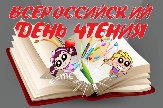  2 Марта БиблиотекаБиблиотекаАндреичева Н.В.Пятница пятая:«Поднять паруса приключений!»библиоиграНДКБиблиотекаАндреичева Н.В.№ п/пНаименование мероприятияФорма проведенияВозрастное ограничениеСрокпроведенияМесто проведенияОтветственный«Уроки Деда Краеведа»Игры и литературные викторины по произведениям коренных народовИюнь- июль детские оздоровительные лагеря при СОШ №1,2Июнь- августБиблиотекаСотрудники библиотеки№ п/пНаименование мероприятияФорма проведенияВозрастное ограничениеСрокпроведенияМесто проведенияОтветственный «Незатихающая боль блокады…», посвященный снятию блокады Ленинграда от немецко-фашистских захватчиков ВидеолекторийЯнварь – февральБиблиотека Детский дом «Лучик» п. СергиноОсипюк Е.Ю. совместно с ОО «Боевое Братство»«Святой воин», «История одной фотографии»Урок мужества, экскурсия в музей «Боевой Славы»Мл. ср. шк.ВозрастМартДетский дом «Лучик» п. СергиноОсипюк Е.Ю. совместно с ОО «Боевое Братство»История наград «Из одного металла льют медаль за бой, медаль за труд…» Урок мужества музей «Боевой Славы»Мл. ср. шк.ВозрастМайДетский дом «Лучик» п. СергиноОсипюк Е.Ю. совместно с ОО «Боевое Братство»«Черная дата: Беслан»Урок памятиМл. ср. шк.ВозрастСентябрьДетский дом «Лучик» п. СергиноОсипюк Е.Ю. совместно с ОО «Боевое Братство»«Есть память без срока даты…» ко Дню героя ОтечестваУрок мужестваМл. ср. шк.ВозрастДекабрьДетский дом «Лучик» п. СергиноОсипюк Е.Ю. совместно с ОО «Боевое Братство»Новогодний праздникРазвлекательная театрализованная программаМл. ср. шк.ВозрастДекабрь Детский дом «Лучик» п. СергиноОсипюк Е.Ю. совместно с ОО «Боевое Братство»№ п/пНаименование мероприятияФорма проведенияВозрастное ограничениеСрокпроведенияМесто проведенияОтветственный1«ПДД от А до Я знает вся моя семья»Праздник по правилам безопасности1 марта День гражданской обороныБиблиотекаАндреичева Н.В.2«У светофора каникул нет»Конкурс рисунков на детских оздоровительных площадках, детских лагерей под девизомМл. и ср. шк. возрастИюнь-августБиблиотека Васильева Е.П.3«Пропусти, пешехода» памятки для водителей АкцияСтарший шк, возрастСентябрь Библиотека Сотрудники библиотеки совместно с инспекторами ППС№ п/пНаименование мероприятияФорма проведенияСрокпроведенияМесто проведенияОтветственный1«Новому времени – новые профессии» 1 кварталБиблиотека Васильева Е.П.2«Зову в свою профессию» 2 кварталБиблиотека Васильева Е.П.3«Выбери работу по душе» - день абитуриента 3 кварталБиблиотека Васильева Е.П.4«Мое уважение - моя профессия»  День информации  Май Группа Страна Читателей Васильева Е.П.5«Школа, а дальше? Профориентационные встречи с интересными людьми» 1 раз в кварталВасильева Е.П.6«Куда пойти учиться»Справочное бюро Буклет Группа Страна ЧитателейВасильева Е.П.7. «Моя будущая профессия». Выставка может состоять из трёх разделов: «Хочу» (как выбрать профессию; интересы и склонности); «Могу» (человек и профессия, здоровье и выбор профессии, проверь в себя); «Надо» (новые профессии на современном рынке труда, профессии актуальные) В течение годаБиблиотека Васильева Е.П.№ п/пНаименование мероприятияФорма проведенияЦелевая группаСрокпроведенияМесто проведенияОтветственный«Через книгу к миру и согласию»Книжная выставка 01 декабряБиблиотека В 2018 г. продолжить обучение граждан льготной категории компьютерной грамотности 8 ч.Комп. КурсыПо программе «Электронный гражданин» «Эффективное использование сервисов электронного правительства»В течение годаБиблиотека№ п/пНаименование мероприятияФорма проведенияЦелевая группаСрокпроведенияМесто проведенияОтветственныйВ 2018 г. продолжить обучение граждан льготной категории компьютерной грамотности  5 ч.Комп. КурсыПо программе «Электронный гражданин» «Эффективное использование сервисов электронного правительства»В теч, годаБиблиотекаВасильева Е.П.Рождественские чтения  Литературная встреча, посвященная Рождеству, Новому году.Для всех категорий читателей6 января 12.00Библиотека  Сотрудники библиотеки Осипюк Е.Ю.«Храмов благовест святой»Познавательная беседа, святые места Октябрьского района ко дню района Для всех категорий читателейИюнь БиблиотекаОсипюк Е.Ю.Окрик памяти ко дню репрессированных  Литературный вечер памятиДля всех категорий читателейОктябрь БиблиотекаОсипюк Е.Ю.№ п/пНаименование мероприятияФорма проведенияЦелевая группаСрокпроведенияМесто проведенияОтветственный«Лишь сердце слушая, пишу…» издание произведений в Общероссийской газете коренных народов Севера, литературно- поэтический альманах ассоциации «Поэты Тюменской земли»Члены литературного Клуба «НОМАС», преподаватель русского языка и литературы СОШ №1, руководитель районного отделения 
ОО "Спасение Югры" Фанова В.Г., поэты пгт Приобья.Для всех категорий читателейВ течение года Библиотека  Осипюк Е.Ю.I окружной открытый Фестиваль –конкурс «Общение с книгой Югры» в рамках Юбилея Е.Д. АйпинаФестиваль-конкурс — соревновательное мероприятие по чтению вслух (декламации) отрывков из прозаических и поэтических произведений писателей и поэтов ХМАО-Югры01 декабря 2017 г.  – 09 августа 2018г. + 6Осипюк Е.Ю.Мини-музей Айпина Е.Д.Сбор экспонатов, оформлениеВ течение годаБиблиотека  Осипюк Е.Ю.I Айпинские чтения (Поэтические встречи) 2.Оформить книгу творческих работ «Сказки для дедушки Еремея»3.Конкурс иллюстраций по произведениям Е.Д.Айпина «В тени старого кедра »4. Литературный флэшмоб к Юбилею –июнь Передача знаний и традиций коренных народов подрастающему поколению.Награждение участников I окружного открытого Фестиваля-конкурса «Общение с книгой Югры»9 августа 2018 г. Международный день коренных народов мира, учрежден Генеральной Ассамблеей ООН в 1994 г.БиблиотекаОсипюк Е.Ю.«Мы жители многонационального края!»Книжная выставка ко Дню округа Декабрь БиблиотекаОсипюк Е.Ю.№ п/пНаименование мероприятияФорма проведенияЦелевая группаСрокпроведенияМесто проведенияОтветственный«Уроки Деда Краеведа»Игры и литературные викторины по произведениям коренных народовМл. и ср. шкл. возрастИюнь- июль детские оздоровительные лагеря при СОШ №1,2Библиотека «Лишь сердце слушая пишу…» -Продолжить сбор материала для Сборника стихов местных поэтов в рамках работы литературного клуба «Вдохновение»Взрослые В течение годаБиблиотека«Война в лицах и документах»Фотоальбом о воинах – землякахВ течение годаБиблиотека«Боевая Слава» -  работа музея (Об участниках локальных войн) продолжить работу по созданию стенда, альбома, установка мебели, встречи в музее и т.д.В течение годаБиблиотека№ п/пНаименование мероприятияФорма проведенияЦелевая группаСрокпроведенияМесто проведенияОтветственный"По страницам красной книги"Беседа, показ презентации+6Январь Библиотека Андреичева Н.В."Познакомьтесь с Хомой"Беседа, показ презентацииФевраль БиблиотекаАндреичева Н.В."Мой ласковый и нежный зверь!"Познавательно-развлекательная программаМарт БиблиотекаАндреичева Н.В."Осторожно, черепаха!"Беседа, конкурсная программаМай БиблиотекаАндреичева Н.В.Экскурсия по живому уголкуЭкскурсия, показ презентации, творческая мастерская   Сентябрь БиблиотекаАндреичева Н.В."Водное царство живого уголка"Беседа, показ презентацииОктябрьБиблиотекаАндреичева Н.В."Они цветут, сердца отогревая!"Показ презентации, викторина, практическое занятиеНоябрь БиблиотекаАндреичева Н.В."Мордочка, хвост и четыре ноги...!"Беседа, показ презентации, конкурсыДекабрьБиблиотекаАндреичева Н.В.№ п/пНаименование мероприятияФорма проведенияЦелевая группаСрокпроведенияМесто проведенияОтветственный1. «Правовое поле пенсионера» День информации о льготах и правах пенсионеров Социально-информационнаяАкцияВзрослые В течение годаБиблиотека группа Страна Читателей сайт ОдноклассникиВасильева Е.П.2 «Электронный гражданин» и «Эффективное использование правительственных сервисов» Курсы работы на компьютереВзрослые В течение года БиблиотекаВасильева Е.П.№ п/пНаименование мероприятияФорма проведенияЦелевая группаСрокпроведенияМесто проведенияОтветственный«Краткий словарь избирателя» Группа Страна Читателей Февраль Васильева Е.П.«Выборы на страницах газет»ВыставкаВ течение года Васильева Е.П.«Путешествие в страны Закона, Права и Морали» Литературная игра-путешествиеФевраль ко Дню молодого избирателя«На параллельных дорогах прав и обязанностей»Беседа с элементами игрыМарт «Безопасный интернет» - День безопасного интернетаБеседа + презентацияср. шк. Возраст9 февраляБиблиотека «Правовая неотложка»  Информационная страничка на ОдноклассникахВ течение годаВасильева Е.П.«Преуспевает владеющий информацией»«Информация. Уверенность. Успех» Информационный стенд В течение годаВасильева Е.П.№ п/пНаименование мероприятияФорма проведенияЦелевая группаСрокпроведенияМесто проведенияОтветственный1. «Незатихающая боль блокады…», посвященный снятию блокады Ленинграда от немецко-фашистских захватчиков ВидеолекторийЯнварь – февральБиблиотека Детский дом «Лучик» п.СергиноОсипюк Е.Ю.2 «…Но выдержал железный тотСолдат, но выстоял бессмертныйСталинград» 03.02.2018День разгрома немецко- фашистских войск в Сталинградской битвеУрок мужестваФевраль БиблиотекаДетский дом «Лучик» п.СергиноОсипюк Е.Ю.3  «Афганский набат»Дорогами войны: Москва-Кабул (Афганистан) Час истории15 февраляБиблиотека, ст.шк, возраст, БУ Центр помощи детям, оставшимся без попечения родителей п.Сергино  Библиотека Осипюк Е.Ю.4«Долетим мы до самого солнца!» Викторина ко Дню КосмонавтикиАпрельБиблиотека БиблиотекаОсипюк Е.Ю.5«И память о войне нам книга оставляет…»Час истории экскурсия поФото-книго-выставке, презентацияВ течение года внутриполочная выставка Для всех возрастовБиблиотекаОсипюк Е.Ю.6 «Прочти книгу о войне» - «Читать, знать, помнить»   Участие во Всероссийской акции «Читаем книги о войне»  МайБиблиотека, мл.шк, возраст –ст.шк, возраст   Андреичева Н.В.7Принять участие в Международной акции «Читаем детям о войне»Международная акцияМай Библиотека, мл.шк, возраст –ст.шк, возраст   БиблиотекаСотрудники библиотеки8 «Язык моих предков угаснуть не должен» (ко Дню России)Час информацииИюнь БиблиотекаБиблиотекаВасильева Е.П.9«Далекому мужеству верность храня…» Тематическая полка В теч. ГодаДля всех возрастовБиблиотекаВасильева Е.П.10«В тот памятный и страшный день…»Сценарий, участие, показ видеофильма4 часа утра 22 июняСценарий, организация и проведение акции «Свеча памяти» ко дню памяти и скорби    Ст. шк.возраст, Обелиск СлавыБиблиотекаОсипюк Е.Ю.11«Символы России — вехи истории» Выставка-вернисаж День Государственного флага22 августаБиблиотекаБиблиотекаВасильева Е.П.12«Без срока давности»Обзор литературы, встреча ко дню репрессированных30 октябряБиблиотека, совет ветеранов, учащиесяБиблиотекаСотрудники библиотеки 13«Я принес для Отчизны славу, а для памяти – ордена»Литературно-исторический час ко Дню народного единства04 ноябряБиблиотекаБиблиотекаОсипюк Е.Ю.14 «Пусть нет фамилии у нашегоБойца... Есть звание советского солдата» (День неизвестногоСолдата)Час мужества3 декабряБиблиотека, ст.шк. возраст, БУ Центр помощи детям, оставшимся без попечения родителей п.Сергино «Лучик» БиблиотекаВасильева Е.П.15«Там, где память, там слеза»День Героя ОтечестваЛит. – муз, композиция9 декабряБиблиотека, ст.шк. возраст, БУ Центр помощи детям, оставшимся без попечения родителей п.СергиноБиблиотекаОсипюк Е.Ю.16«Когда мы были на войне…»В рамках программы «Завтра начинается сегодня»Цель: Сохранять преемственность поколений, способствовать формированию у молодежи ценных нравственных качеств- стойкости и мужества.Встреча с участниками боевых действий в РА, Чеченской республике   к началу кампании в Чеченской республике11 декабряСт.шк.возраст, библиотекаБиблиотекаОсипюк Е.Ю.17 «Самый важный документ государства» ко дню конституции РФКнижная выставкаДекабрь День КонституцииБиблиотекаБиблиотека Васильева Е.П.№Название мероприятияФорма проведенияВремя проведенияМесто проведения/ для какой категории детей1.«ПДД от А до Я знает вся моя семья»Праздник по правилам безопасности1 марта День гражданской обороныБиблиотека2«Сказка о добром и злом огне» – ко Дню пожарной охраныЧас информации  30 апреля Библиотека3«У светофора каникул нет»Конкурс рисунков на детских оздоровительных площадках, детских лагерей под девизомИюнь-августБиблиотека 4«Пропусти, пешехода» памятки для водителей АкцияСентябрь № п/пНаименование мероприятияФорма проведенияЦелевая группаСрокпроведенияМесто проведенияОтветственныйБудущее принадлежит трезвым нациямБеседа    26 июняБиблиотекаАндреичева Н.В.«В поисках страны здоровья» (Игра-путешествие)  Апрель - майБиблиотекаВасильева Е.П.«Лени – «нет», а спорту – «да», чтоб здоровым быть всегда» Час здоровья7 апреляБиблиотека Андреичева Н.В.«Дурман-трава, или Обманутые судьбы» - «Знание против страха»Беседа о наркотиках Октябрь Библиотека Андреичева Н.В.«Стоп СПИД» Книжная выставка 1 Декабря Международный день борьбы со СПИДомБиблиотека Васильева Е.П.№ п/пНаименование мероприятияФорма проведенияСрок проведенияМесто проведенияОтветственныйI.Цикл занятий по словарям «Твой друг – словарь» Библиотека Андреичева Н.В.1. «Самые умные книги…» - орфографический словарь.Библиотечный урок.ЯнварьБиблиотекаАндреичева Н.В.2. «Что такое ка-та-ва-сия?» - толковый словарь.-//-ФевральБиблиотекаАндреичева Н.В.3. «Чужие слова» - словарь иностранных слов.-//-МартБиблиотека Андреичева Н.В.4.«Фразис» - «выражение», «логос»  – «слово, учение» - фразеологический словарь.-//-АпрельБиблиотекаАндреичева Н.В.5«Журнальный день библиотек»Обзор МайБиблиотекаАндреичева Н.В.6«В мире много сказок грустных и смешных…» - русские народные сказки.Беседа, викторина, практическая работа.Сентябрь БиблиотекаАндреичева Н.В.7«Сказки русских писателей».Беседа, загадки, чтение вслух.Октябрь.БиблиотекаАндреичева Н.В.8«Путешествие по словарям, энциклопедиям и справочникам»Игра-путешествие.Ноябрь БиблиотекаАндреичева Н.В.9«Книжку нам найти помог Алфавитный каталог»Беседа, практическая работа.ФевральБиблиотекаАндреичева Н.В.10«Кто рисует наши книги»Беседа.АпрельАндреичева Н.В.11«Увлекательная библиография»Деловая играМайАндреичева Н.В.№ п/пНаименование мероприятияФорма проведенияЦелевая группаСрокпроведенияМесто проведенияОтветственный«Души серебряный родник»Литературный круиз писателей и поэтов Октябрьского районаСтарше 18 лет2018 годУнъюганская модельная библиотека семейного чтения им. Е. Д. АйпинаПриобская библиотека семейного чтенияСергинская библиотекаОсипюк Е. Ю.Важенина Н. Н.Галимова Т. В. “Ах, эти умные книжки!»Литературный марафон  Дети до 18 лет2018 годОбщедоступные библиотеки Октябрьского районаЗаведующие библиотеками№ п/пНаименование мероприятияФорма проведенияЦелевая группаСрокпроведенияМесто проведенияОтветственныйЛитературная гостиная « Лишь сердце слушая, пишу…»Литературные встречи, посвященные юбилеям писателейВзрослые 1 раз в месяцБиблиотека Осипюк Е.Ю.№Название мероприятияФорма проведенияВремя проведенияМесто проведения/ для какой категории детей1«Время читать классику»Юбилейные закладки по книгам-юбилярам 2018 года - книги поколений2«Они питали мою музу…»Цикл книжных выставок (Книги в жизни и творчестве писателей)3«В стране Мультландия»видеопоказы в видеоклубе «Дорогами сказок», каждое воскресенье 12.00.4«Книжкины именины»Постояннодействующая книжная выставка детских книг-юбиляров в 2018 г.5«По дорогам сказок Шарля Перро»Литературная встреча с элементами театрализации 12 января – 390 лет со дня рождения Шарля Перро (1628-1703)12 января6Загадки природы от Михаила ПришвинаЛитературный час 4 февраля – 145 лет со дня рождения Михаила Михайловича Пришвина7«Поэт из страны детства»Интеллектуальная викторина13 марта – 105 лет со дня рождения Сергея Владимировича Михалкова13 марта8«Живи счастливым»Литературный праздник по творчеству В. Берестова – 90 лет со дня рождения Валентина Дмитриевича Берестова1 апреля9«Мир стихов Е. Благининой»Беседа, 111 лет со дня рождения27 мая10«Александр Солженицын. Личность. Творчество. Время», посвященных 100-летию со дня рождения А. И. Солженицына в ЮгреКнижная выставка 10.11.2018 г.11«Концентрационный мир в творчестве А. И. Солженицына» Рекомендательный список 10.11.2018 г.12«Один день. Одна жизнь» (Русский национальный характер в произведениях А. И. Солженицына «Один день Ивана Денисовича» и «Матренин двор»)Литературный вечер 10.11.2018 г.№ п/пНаименование мероприятияФорма проведенияЦелевая группаСрокпроведенияМесто проведенияОтветственныйРабота с детьми детского дома «Лучик» п.Сергино см. КраеведениеУроки мужества, познавательные программы, соревнования и викториныДети В течение года п.Сергино Осипюк Е.Ю.№ п/пНаименование мероприятияФорма проведенияЦелевая группаСрокпроведенияМесто проведенияОтветственный1.«Там, где память, там слеза»День Героя ОтечестваЛитературно-музыкальная композиция Взрослые Декабрь Библиотека Осипюк Е.Ю.2«Когда мы были на войне…»В рамках программы «Завтра начинается сегодня»Цель: Сохранять преемственность поколений, способствовать формированию у молодежи ценных нравственных качеств- стойкости и мужества.Встречи Взрослые Декабрь Библиотека Осипюк Е.Ю.№ п/пНаименование мероприятияФорма проведенияЦелевая группаСрокпроведенияМесто проведенияОтветственный«Вдохновение»Литертаурный клуб Взрослые В теч.года Библиотека Осипюк Е.Ю. совместно с поэтами п.Унъюган«Краевед»Литературно-творческая студияДети  В теч. Года Библиотека Осипюк Е.Ю. совместно с Фановой В.Г.№ п/пНаименование мероприятияФорма проведенияЦелевая группаСрокпроведенияМесто проведенияОтветственный«Черная дата: Беслан»Урок памятиДети СентябрьДетский дом «Лучик» п.Сергино, СОШ 31Осипюк Е.Ю. совместно с ОО «Боевое Братство»№ п/пНаименование мероприятияФорма проведенияЦелевая группаСрокпроведенияМесто проведенияОтветственный1.Взрослые заботы о детском чтении»Рекомендательный список В течение годаБиблиотека Андреичева Н.В.2 «Искусство жить достойно» (о жизненных ценностях)Психологический урокАпрель БиблиотекаОсипюк Е.Ю.3«Подари ребенку книгу – подари ребенку мир» Акция ко дню славянской письменности Май БиблиотекаСотрудники библиотеки4«Как пройти в библиотеку?»Акция ко дню библиотекМай Библиотека Сотрудники библиотеки5«О воспитании с обоснованием»Рекомендательный список В течение годаБиблиотекаАндреичева Н.В.6«Через книгу к нравственности»Беседа СентябрьБиблиотекаОсипюк Е.Ю.7«Под открытым зонтиком добра»Неделя ДобраНоябрь БиблиотекаВасильева Е.П.8«Скажи добрые слова маме!»Акция ко дню МатериНоябрь БиблиотекаСотрудники библиотеки9«Дерево добрых делАкция неделя Добрых делНоябрь БиблиотекаСотрудники библиотеки10«Их жизнь – сюжеты для романов»ЖЗЛ жизнь замечательных людейВ течение годаБиблиотекаВасильева Е.П.№ п/пНаименование мероприятияФорма проведенияЦелевая группаСрокпроведенияМесто проведенияОтветственный1.Соревнования по игре в нарды, к мусульманскому празднику Навруз Байрам; ко Дню Победы; ко Дню поселкаСоревнования, буклет, викторинавзрослые Апрель- май Библиотека Осипюк Е.Ю.№ п/пНаименование мероприятияФорма проведенияЦелевая группаСрокпроведенияМесто проведенияОтветственныйСм. таблица Патриотическое воспитание№ п/пНаименование мероприятияСрок проведенияМесто проведенияОтветственный1Акция «ПОДВЕШЕННАЯ КНИГА»1 квартал 2018 г.Библиотека Андреичева Н.В.2«Подари ребенку книгу – подари ребенку мир» 1 июня 20178г.БиблиотекаВасильева Е.П.3Акция «Скажи добрые слова маме!»Март, ноябрь 2018г.БиблиотекаАндреичева Н.В.4Акция «Как пройти в библиотеку?»27 мая 2018 г.БиблиотекаКоллектив библиотеки5Акция «Дерево добрых дел» В рамках недели добра ДекабрьБиблиотекаВасильева Е.П.6Акция «Стихи в кармане»24 мая к Дню славянской письменностиБиблиотекаОсипюк Е.Ю.7Библиотечный квилт — информационный стенд, состоящий из отдельных частей-лоскутов. БиблиотекаАндреичева Н.В.№ п/пНаименование мероприятияСрок проведенияМесто проведенияОтветственный1.№ п/пНаименование мероприятияСрок проведенияМесто проведенияОтветственный1. Круглый стол «Роль семейного чтения»СОШ №1 начальная школа Сотрудники библиотеки 2Мастер-класс «Роль читательского дневника в формировании читательских компетенций учащихся»СОШ №1 начальная школаСотрудники библиотеки№Название программыНаправление1«Библиография для детей»Программа библиографических знаний2«Если не Мы, то Кто?» с детьми детских домов п. Сергино, г. НяганьПрограмма по патриотическому воспитанию3«Нравственный опыт семьи»Программа по нравственному и духовному развитию детей4«Окно в природу»Программа по экологии5«Чтение – мода на все времена!»Продвижение чтения6«Я эту землю знаю с детства!» по краеведениюПрограмма по краеведению7 «Выбор за тобой»Проект профессиональной ориентации для учащихся№Название мероприятияФорма проведенияВремя проведенияМесто проведения/ для какой категории детей«Нескучное чтение»Рекомендательные списки летнего чтения по возрастамИюнь- августБиблиотека, мл. ср., ст.шк.возраст «Все новое для ВАС!»Страничка на сайте МО УнъюганПо мере поступления литературыИнформация о работе библиотек в СМИ Наиболее значимыхЕжеквартально Экскурсии в Музей Боевой СлавыРаз в кварталКонкурс поделок «ВеселоеРождество»ЯнварьДень молодого избирателя Февраль Акция «Всемирный день чтения вслух»02 МартаПраздник чтения «Мудрых книг хранитель вечный»: к Общероссийскому дню библиотек.МайБюро познавательных новинок Ежемесячно Участие в конкурсах, акцияхНаименование мероприятияСрокиМероприятия, приуроченные к празднованию Нового года и Рождества25 декабря – 20 январяДень защитника Отечества23 февраляВсемирный женский день8 мартаДень коренных малочисленных народов Севера Ханты-Мансийского автономного округа – Югры «Вороний День»ежегодно во вторую субботу апреляПраздник весны и труда1 маяДень Победы9 маяДень славянской письменности и культуры24 маяВсемирный день без табака31 маяМеждународная экологическая акция «Спасти и сохранить»июньДень защиты детей1 июняДень России12 июняДень памяти и скорби22 июняДень семьи, любви и верности8 июляМеждународный день коренных малочисленных народов Севера9 августаДень государственного флага Российской Федерации22 августаДень Российского казачества 01 сентябряДень солидарности борьбы с терроризмом03 сентябряДень работников нефтяной и газовой промышленностисентябрьВсемирный день пожилого человека01 октябряДень народного единства04 ноябряДень терпимости16 ноябряМеждународный день инвалидов3 декабряДень образования Ханты-Мансийского автономного округа - Югры10 декабря